Σύμφωνα με την ΣΠ 2016 - Ν. 4404/2016Ετήσια Έκθεση Ανεξάρτητου Μηχανικού: Ιούνιος 2019-Μάιος 2020Υποχρεωτική Επένδυση .Ε.01 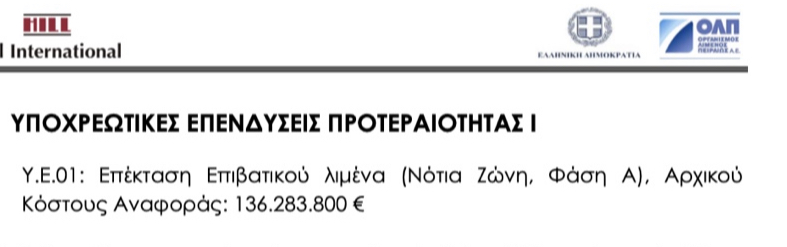 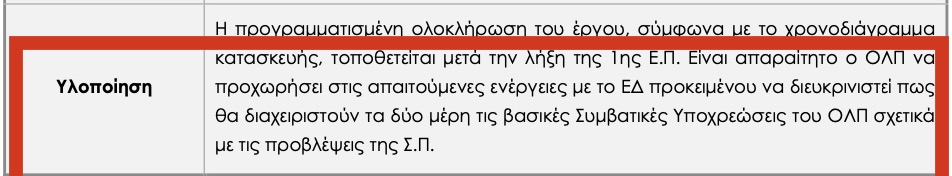 Υποχρεωτική Επένδυση 07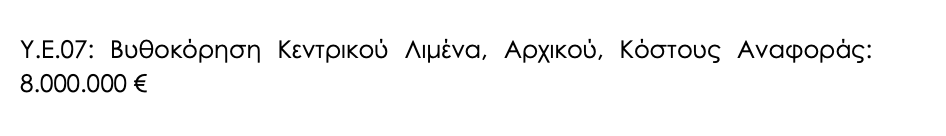 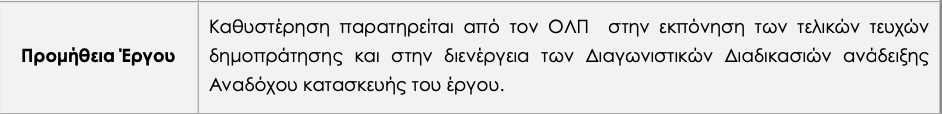 Υποχρεωτική Επένδυση 09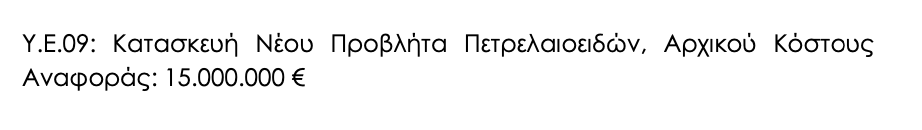 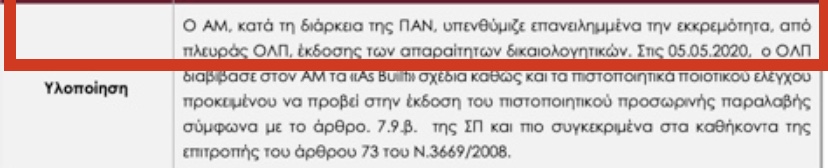 Υποχρεωτική Επένδυση 11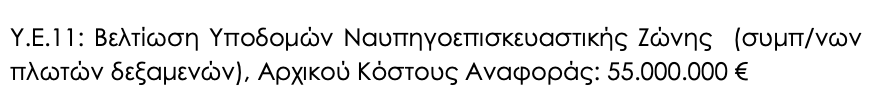 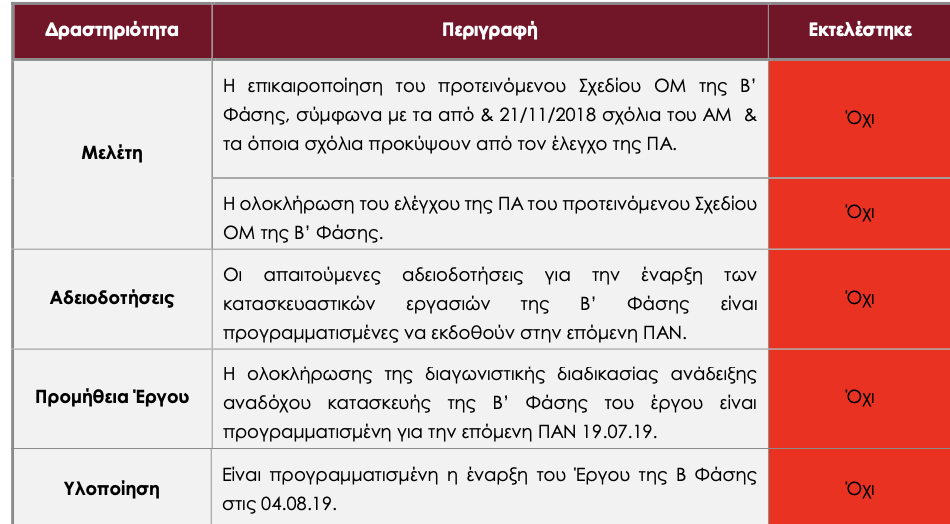 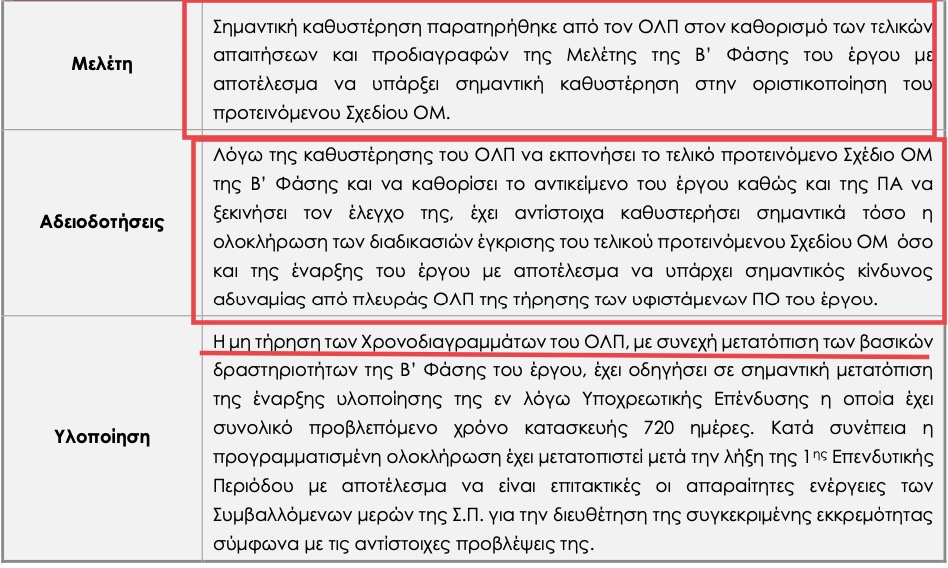 Υποχρεωτική Επένδυση 03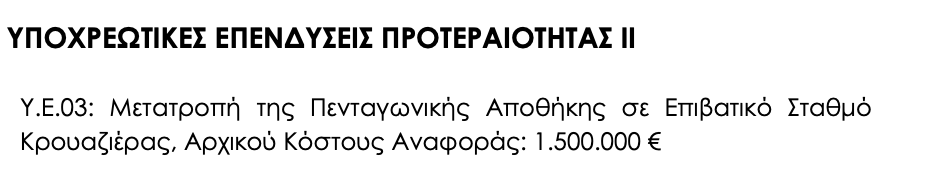 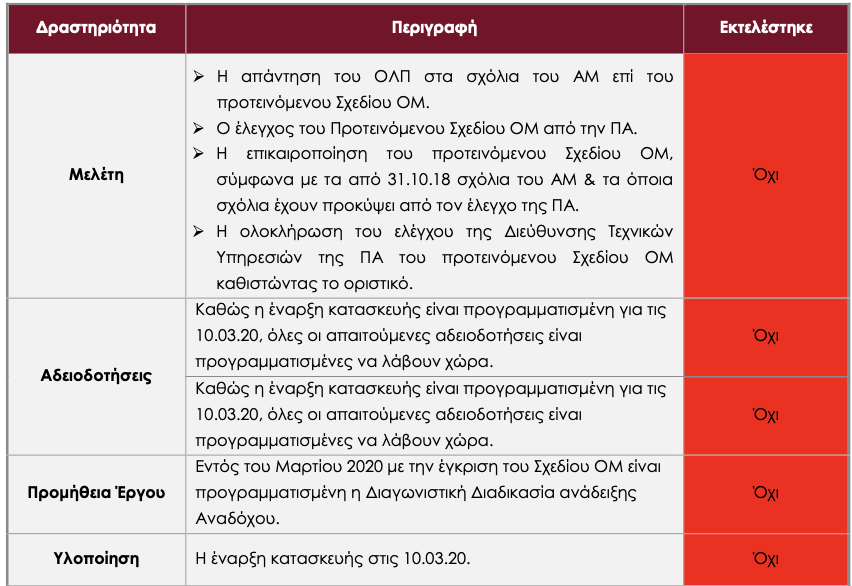 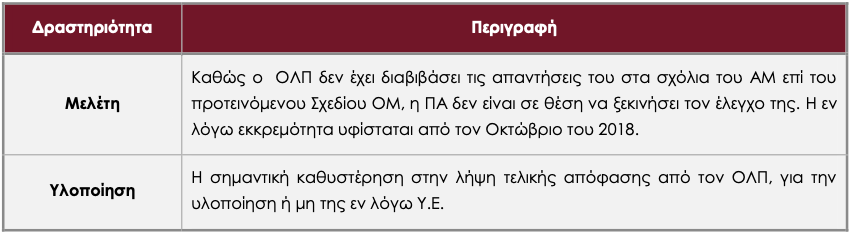 Υποχρεωτική Επένδυση 04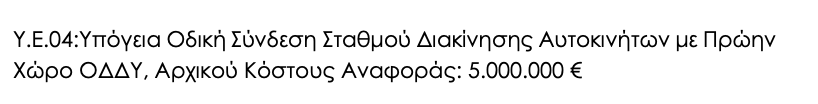 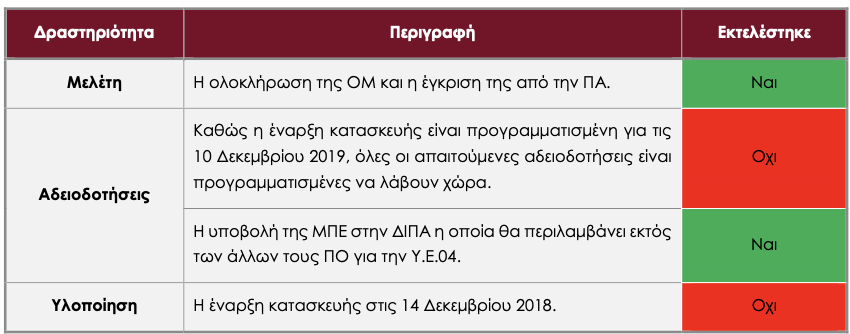 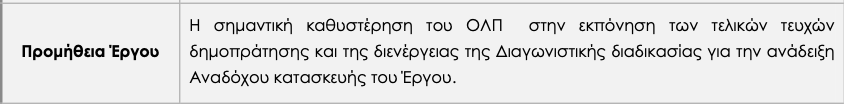 Υποχρεωτική Επένδυση 05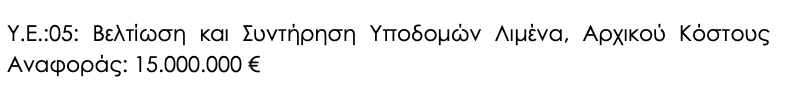 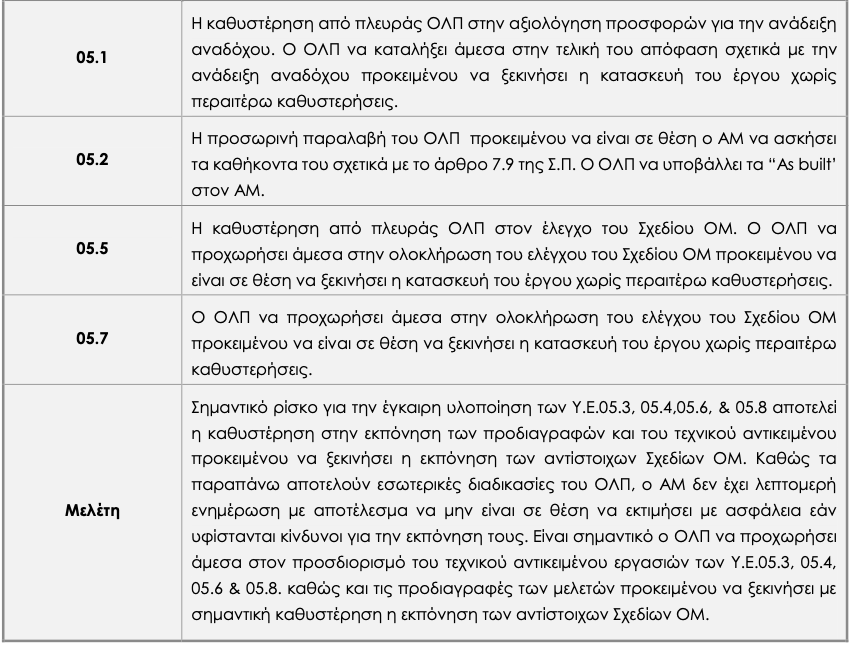 Υποχρεωτική Επένδυση 10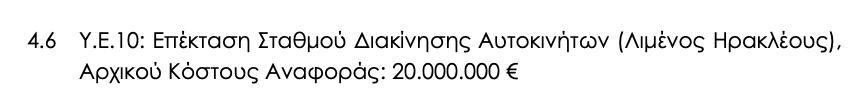 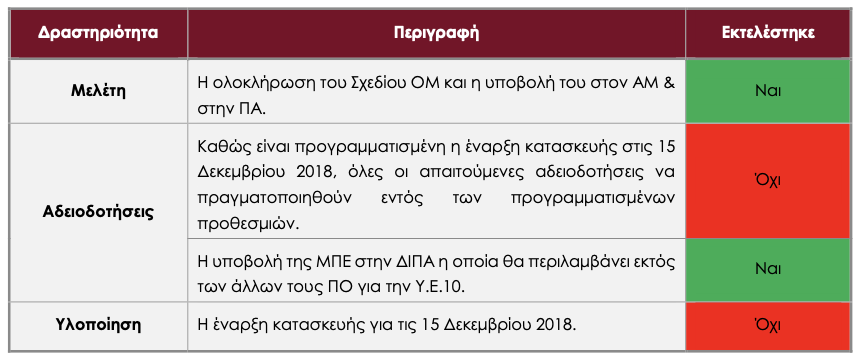 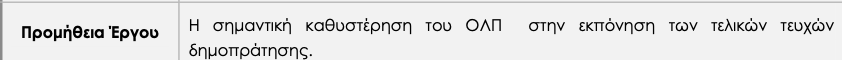 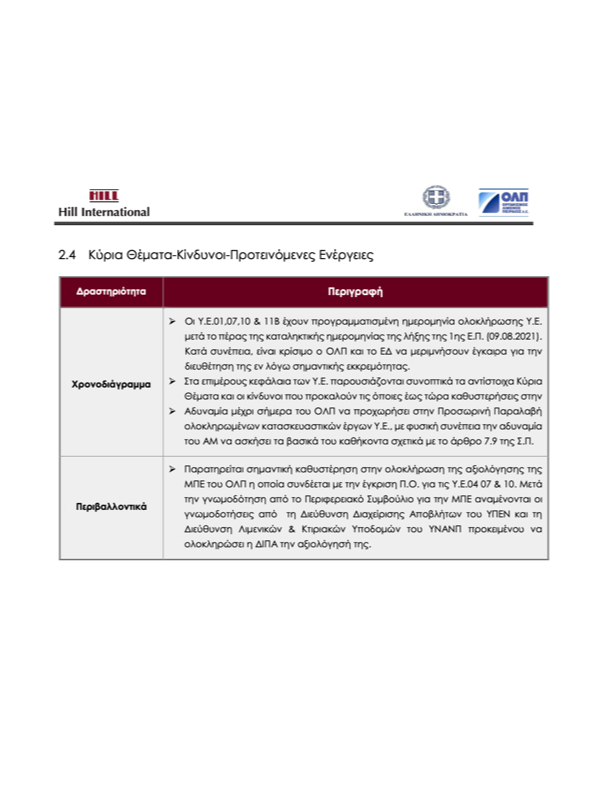 